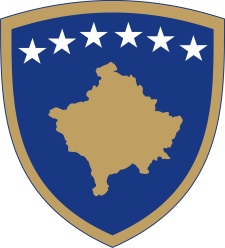 Republika e KosovësRepublika Kosova - Republic of KosovoQeveria - Vlada - Government                                                      Br. 01/148              Datum: 30. 06.2017Na osnovu  člana  92 stav 4. i člana  93 stav  (4) Ustava Republike Kosovo,  člana 4 Pravilnika br. 02/2011 o oblastima administrativnih odgovornosti Kancelarije Premijera i ministarstava, izmenjenog i dopunjenog  Pravilnikom br. 07/2011, i člana  19 Pravilnika o radu  Vlade Republike Kosova  br. 09/2011, Vlada Republike Kosova je, na sednici održanoj 30. juna   2017 godine, donela:O D L U K U                                                       O izradi  Programa  ekonomskih  reformi 2018-2020Vlada  Republike Kosova priprema program ekonomskih  reformi 2018-2020 (u daljem tekstu: PER), kao deo  dijaloga između EU i Republike  Kosova u okviru ekonomskog upravljanja.PER  pokrova  trogodišnji srednjoroćni period  od 2018. do 2020. godine, a zasniva se na makro-fiskalnom okviru, prioritetima  strukturnih reformi i odgovarajućim  merama  koje su deo vladinog programa za 2015-2018 i Nacionalne strategije razvoja za 2016-2021godinuNa osnovu uputstava  Evropske komisije, kroz program Eknomskih reformi  izveštava se o   sprovođenju preporuka iz zajedničkih zaključaka ekonomskog  i finansijskog  dijaloga između EU i Zapadnog Balkana i Turske od 23. maja 2017 godine.Ministar finansija koordinira proces izrade PER-a  u svojstvu  Nacionalnog  koordinatora Programa ekonomskih reformi.Nacionalnog koordinatora  Programa ekonomskih reformi podržavaju:Kancelarija za strateško planiranje pri  Kancelariji  premijera (KSP) u pogledu  agende  strukturnih reformi, koje uključuju  i javne politike u oblastima utvrđenih smernicama Evropske komisije;Odeljenje za ekonomske, javne  politike i   međunarodnu finansijsku saradnju (Ministarstvo finansija) u vezi sa makro-ekonomskim  okvirom  i fiskalnim  politikama, uključujući mere fiskalne podrške;Druga resorna ministarstva u zavisnosti od tema koje se tretiraju  u PER.Prema uputstvima Nacionalnog  koordinatora, ZPS poziva ministarstva i druge  institucije   iz  oblasti  utvrđenih smernicama Evropske komisije da daju  doprinos u procesu razvoja i radnim sastancima Programa ekonomskih reformi.Prema  oblastima utvrdjenim  od strane Evropske komisije, Nacionalni koordinator, na predlog odgovarajučih  ministarstava/institucija, imenuje sektorske  koordinatore, koji su odgovorni za izradu reformske  agende  u svojim odgovrajučim oblastima, prema  smernicama Evropske komisije, posebno u sledečim oblastima:        7.1.     Upravljanje javnim finansijama;        7. 2.    Energetsko tržište, transport i telekomunikacije;        7.3.     Sektorski  razvoj;        7.4.     Poslovno okruženje i smanjenje sive ekonomije;        7.5.     Istraživanje, razvoj i inovacije (IRI) i digitalna ekonomija;        7.6.     Spoljna trgovina i olakšavanje  investicija;        7.7.     Obrazovanje i veštine;        7.8.     Zapošljavanje  i tržište rada        7.9.     Socijalno obuhvatanje , smanjenje siromaštva i jednake mogućnosti.Na osnovu ove odluke, KSP, u koordinaciji  sa Nacionalnim koordinatorom za PER će pripremiti kalendar procesa izrade PER-a  i podeliće ga   sa relevantnim ministarstvima.Prioritetizaciju  mera Programa ekonomskih reformi 2018-2020, nakon što će   mere biti  pripremljene od  sektorskih  koordinatora i razmotrene  od strane Kancelarije za strateško planiranje, obaviće  Komisija za strateško planiranje.Konačni nacrt programa ekonomskih reformi 2018-2020 usvaja  Komisija  za strateško planiranje pre slanja Vladi  na konačno usvajanje.Nacionalni koordinator predstavlja nacrt PER-a  na  spoljnu   konsultacija sa socijalnim partnerima, poslovnom  zajednicom , udruženjima  i sindikatima, civilnim  društvom, lokalnom  samoupravom  i sa odgovarajućim  skupštinskim odborima.Odluka stupa na snagu danom usvajanja.         Isa MUSTAFA      								___________________                                                                                                           Premijer Republike Kosovo  Dostavlja se:Zamenicima premijerasvim ministarstvima  (ministrima )Generalnom sekretaru KPR-a  Arhivi Vlade                           Republika e KosovësRepublika Kosova - Republic of KosovoQeveria - Vlada - Government                                                     Br. 02/148              Datum: 30. 06.2017Na osnovu  člana  92 stav 4. i člana 93 stav (4) Ustava Republike Kosova, člana 15 stav  4 Zakona br. 04/L-036 o zvaničnim stistikama Republike Kosova,  člana 4 Pravilnika br. 02/2011 o oblastima administrativnih odgovornosti Kancelarije premijera i ministarstava, izmenjen i dopunjen  Pravilnikom br. 07/2011, i člana 19 Pravilnika o radu Vlade Republike Kosova br. 09/2011, Vlada Republike Kosova,  na sednici održanoj 30. juna  2017 godine, donela:O D L U K UUsvaja  se  Godišnji plan zvaničnih  statistika  za 2018. godinu.Kosovska  agencija za statistiku   je dužna da deo  finansijskih  implikacija ovog plan  uskladi sa Zakonom o Budžetu Republike Kosovo za 2018 godinu.Obavezuje se  Kosovska agencija za statistiku za sprovođenje plana iz tačke 1. ove odluke, u skladu sa Pravilnikom o radu  Vlade.Odluka stupa na snagu danom potpisivanja.       Isa MUSTAFA      								___________________                                                                                                           Premijer Republike Kosovo  Dostavlja se:Zamenicima premijerasvim ministarstvima  (ministrima )Generalnom sekretaru KPR-a  Arhivi VladeRepublika e KosovësRepublika Kosova - Republic of KosovoQeveria - Vlada - Government                                                      Br. 03/148              Datum: 30. 06.2017Na osnovu  člana  92 stav 4. i člana 93 stav (4) Ustava Republike Kosova, član 4, 8, 44 i 45 Zakona br. 03 /L-139 o eksproprijaciji nepokretne imovine,  sa izmenama  i dopunama izvršenim Zakonom br. 03 / l-205,,člana 4 Pravilnika br. 02/2011 o oblastima administrativnih odgovornosti Kancelarije premijera i ministarstava, izmenjen i dopunjen  Pravilnikom br. 07/2011, i člana 19 Pravilnika o radu Vlade Republike Kosova br. 09/2011, Vlada Republike Kosova,  na sednici održanoj 30. juna   2017 godine, donela:ODLUKUUsvaja se  dalje razmatranje zahteva za eksproprijaciju, u javnom interesu,  katastarske parcele br.1305-0, katastarska zona Zubin Potok    za potrebe izgradnje policijske stanice u opštini Zubin Potok   prema tabeli   prepisane   iz   odgovarajučih katastarskih  evidencija  za  titulara  nekretnine , njenom    položaju u okviru projekta od  javnog interesa i njenom   površinom , koja tabela   je  sastavni deo ove odluke. Vrednost    imovine   odrediće   Ministarstvo finansija, shodno Zakonu  br.03/L-139 o eksproprijaciji  nepokretne imovine., sa izvršenim izmenama i dopunama Zakonom br. 03/L - 205 i Administrativnom  uputstvu br . 02/2015 o  usvajanju  tehničkih metoda i kriterijumima za procenu za  obračun visine naknade za eksproprijisanu nepokretnost , i štete koja se odnosi na eksproprijaciju. Za sprovodjenje ove odluke dužni su Odeljenje za eksproprijacije  (MSPP), Ministartsvo unutrašnjih poslova  i Ministarstvo finansija.Odluka stupa na snagu danom objavljivana u Službenom listu Republike  Kosova i u jednim novinama sa velikim tiražom na Kosovu.Isa MUSTAFA      								___________________                                                                                                           Premijer Republike Kosovo  Dostavlja se:•	Zamenicima premijera•	svim ministarstvima  (ministrima )•	Generalnom sekretaru KPR-a  •	Arhivi Vlade Republika e KosovësRepublika Kosova - Republic of KosovoQeveria - Vlada - Government                                  Br. 04/148              Datum: 30. 06.2017Na osnovu  člana 92. stav 4 i člana 93. stav 4 Ustava Republike Kosovo, člana 7 stav 5  Zakona br. 04/L-052 o medjunarodnim sporazumima,  člana 4. Pravilnika  br. 02/2011 o oblastima administrativne odgovornosti Kancelarije premijera i ministarstava, izmenjen i dopunjen Pravilnikom  br. 07/2011, i člana 19. Pravilnika Vlade Republike Kosovo br. 09/2011, nakom razmatranja  zahteva pod br.protokola 330/4/2016 od 30.03.2017 godine, Vlada Republike Kosovo, na sednici održanoj 30. juna   2017godine, donela :O D L U K UUsvaja se  predlog Ministarstva finansija kojim  se proporučuje  predsedniku Republike Kosovo da ovlasti  ministra finansija da potpiše "Sporazum o dodatnom finansiranju  Projekta za poljoprivredu i ruralni razvoj" između Republike Kosova i Međunarodne asocijacije za razvoj.Preporučuje se  predsedniku Republike Kosovo davanje ovlaščenja  ministru finansija da potpiše sporazum iz stava 1. ove odluke, u roku propisanom u Zakonu  br. 04/L-052 o međunarodnim sporazumima.Odluka stupa na snagu danom potpisivanja.Isa MUSTAFA      								___________________                                                                                                           Premijer Republike Kosovo  Dostavlja se:•   Zamenicima premijera•    Svim ministarstvima  (ministrima )•    Generalnom sekretaru KPR-a  •    Arhivi Vlade   Republika e KosovësRepublika Kosova - Republic of KosovoQeveria - Vlada - Government                                  Br. 05/148              Datum: 30. 06.2017Na osnovu  člana 92. stav 4 i člana 93. stav 4 Ustava Republike Kosovo, člana 29 Zakona br. 03/L-048 o upravljanju javnim finansijama i odgovornostima, izmenjen i dopunjen zakonima br.03/L-221, br. 04/l-116; br. 04/l-194; br. 05/l-063,  člana 4. Pravilnika  br. 02/2011 o oblastima administrativne odgovornosti Kancelarije premijera i ministarstava, izmenjen i dopunjen Pravilnikom  br. 07/2011, i člana 19. Pravilnika o radu   Vlade Republike Kosovo br. 09/2011,  Vlada Republike Kosovo je  na sednici održanoj 30. juna   2017. godine, donela:ODLUKUIzdvajaju se  finansijska sredstva u iznosu od 342 000 (tristačetrdeset i dve hiljade) evra za  potrebe Carina Kosova.Sredstva iz tačke  1. ove odluke izdvajaju se iz  Nepredviđenih troškova, podprogram   Nepredviđeni troškovi, sa kodom  38010 kategorija troškova iz Rezerve, ekonomska  podkategorija  Rezerve, sa kodom 38010   i prenose se  Ministarstvu finansija sa kodom 201, u podprogram Carina Kosova  sa kodom 13300, kategorija troškova roba i usluga,  ekonomskim podkategorijima  i to:Zaštitni  tiketi  (banderole) sa kodom 13680 u iznosu od 235.000 evraZakupnima  za ostalu upotrebu  prostorija , sa kodom 14150, u iznosu od 72.000 evraOstale ugovorne usluge, sa kodom 13460, u iznosu od 35.000 evra.Ministarstvo finansija je dužno da sprovede ovu odluku.Odluka  stupa na snagu danom potpisivanjaIsa MUSTAFA      								___________________                                                                                                           Premijer Republike Kosovo  Dostavlja se:•    Zamenicima premijera•    Svim ministarstvima  (ministrima )•    Generalnom sekretaru KPR-a  •    Arhivi VladeRepublika e KosovësRepublika Kosova - Republic of KosovoQeveria - Vlada - Government                                  Br. 06/148              Datum: 30. 06.2017Na osnovu  člana 92. stav 4 i člana 93. stav 4 Ustava Republike Kosovo, člana 15 Zakona br. 03/L-223 o Sudskom savetu Kosova  o budžetu Republike Kosova za 2017 godinu,  člana 4. Pravilnika  br. 02/2011 o oblastima administrativne odgovornosti Kancelarije premijera i ministarstava, izmenjen i dopunjen Pravilnikom  br. 07/2011, i člana 19. Pravilnika o radu   Vlade Republike Kosovo br. 09/2011, Vlada Republike Kosovo na sednici održanoj 30. juna  2017. godine, donela:ODLUKUUsvaja se zahtev  Sudskog saveta Kosova za nadoknadu dodataka i finansijske stimulacije za 85 sudija za teška krivična  dela  za 2017. godinu, u iznosu od 321.300 (trista dvadeset i jedna hiljada i tristotine) evra. Mesečna  naknada za gorenavedene sudije je tri stotine (300) evra. Sredstva se izdvajaju  prema sledečim  podprogramima:Vrhovni sud i Specijalno veće  sa kodom 31600,  iznos od 45.360 evra, ekonomska kategorija plate i dnevnice,  podkategorija dodaci i druge naknade,  sa kodom 11155,  za  12 sudija.Apelacioni sud, sa kodm 38000,  iznos od 34,020 evra,ekonomska kategorija plate i dnevnice,  podkategorija dodaci i druge naknade, sa kodom 11155 , za  9 sudija.Osnovni sud u Prištini, sa  kodom 38100,iznos od 79,380, ekonomska kategorija plate i dnevnice,  podkategorija dodaci i druge naknade,  sa kodom 11155 , za  21 sudije.Osnovni sud u Prizrenu, sa kodom 38200, iznos od 26.460 evra, ekonomska kategorija plate i dnevnice,  podkategorija dodaci i druge naknade,  sa kodom 11155 , za 7 sudija. Osnovni sud u Gnjilanu  sa kodom 38300,  iznos  od 30.240 evra ekonomska kategorija plate i dnevnice,  podkategorija dodaci i druge naknade,  sa kodom 11155 , za 8 sudija.Osnovni sud u Uroševcu, sa kodom  38400, iznos od 26.460 evra ekonomska kategorija plate i dnevnice,  podkategorija dodaci i druge naknade,  sa kodom 11155 , za 7 sudija.Osnovni sud u Peći,sa kodom 38500, iznos  od 26.460 evra, ekonomska kategorija plate i dnevnice,  podkategorija dodaci i druge naknade,  sa kodom 11155 , za 7 sudija.Osnovni sud u Đakovici, sa kodom 38600, iznos  od 26.460 evra ekonomska kategorija plate i dnevnice,  podkategorija dodaci i druge naknade,  sa kodom 11155 , za 7 sudija.Osnovni sud u Mitrovici, sa kodom 38700, iznos od 26.460 evra, ekonomska kategorija plate i dnevnice,  podkategorija dodaci i druge naknade,  sa kodom 11155 , za 7 sudija. Sredstva iz tačke  1. ove odluke su planirana  u  budžetskim podelama za plate i dnevnice  za 2017 godinu u  budžetsku organizaciju  Sudskog saveta Kosova, sa kodom 328 u navedenim  podprogramima kao u tački 1.Sudski savet Kosova i Ministarstvo finansija su dužni  da sprovedu  ovu odluku.Odluka stupa na snagu  danom potpisivanja.Isa MUSTAFA      								___________________                                                                                                           Premijer Republike Kosovo  Dostavlja se:•   Zamenicima premijera•   Svim ministarstvima  (ministrima )•   Generalnom sekretaru KPR-a  •   Arhivi Vlade Republika e KosovësRepublika Kosova - Republic of KosovoQeveria - Vlada - Government                                  Br. 07/148              Datum: 30. 06.2017Na osnovu  člana 92. stav 4 i člana 93. stav 4 Ustava Republike Kosovo,  Zakona br.04/L-080 o igrama ma sreću, člana 4. Pravilnika  br. 02/2011 o oblastima administrativne odgovornosti Kancelarije premijera i ministarstava, izmenjen i dopunjen Pravilnikom  br. 07/2011, i člana 19. Pravilnika o radu   Vlade Republike Kosovo br. 09/2011, Vlada Republike Kosovo na sednici održanoj 30. juna 2017. godine, donela:ODLUKUMenja se  i dopunjuje  Odluka Vlade br. 03/104 od 10. avgusta 2016 godine,  izmenjena i dopunjena Odlukom br. 14/122 od 23. decembra  2016.godine.Izmena  tačka 1 ove odluke odnosi se na  početak prikupljanja premija za obavezno zdravstveno osiguranje za sve građane i stanovnike Republike Kosovo kao što je predviđeno Odlukom Vlade br. 14/122 od 23. decembra  2016, tako da datum 1. jul 2017 godine  menja se i glasi "Odlaže se  do donošenja Zakona o izmenama i dopunama Zakona br. 04 / l-249 o zdravstvenom osiguranju i drugih podzakonskih  akata koji proizilaze iz ovog zakona.Ova odluka je sastavni deo  Odluke Vlade br. 03/104 od 10. avgusta 2016. godine i Odluke br. 14/122 od 23. decembra 2016 godine.Obavezuje Ministarstvo zdravlja i drugih institucija odgovorna za sprovođenje ove odluke.Odluka stupa na snagu danom potpisivanja.Isa MUSTAFA      								___________________                                                                                                           Premijer Republike Kosovo  Dostavlja se:•    Zamenicima premijera•    Svim ministarstvima  (ministrima )•    Generalnom sekretaru KPR-a  •    Arhivi VladeRepublika e KosovësRepublika Kosova - Republic of KosovoQeveria - Vlada - Government                                  Br. 08/148              Datum: 30. 06.2017Na osnovu  člana 92. stav 4 i člana 93. stav 4 Ustava Republike Kosovo, člana 7 stav 5  Zakona br. 04/L-052 o medjunarodnim sporazumima ,  člana 4. Pravilnika  br. 02/2011 o oblastima administrativne odgovornosti Kancelarije premijera i ministarstava, izmenjen i dopunjen Pravilnikom  br. 07/2011, i člana 19. Pravilnika Vlade Republike Kosovo br. 09/2011, nakom razmatranja  zahteva pod br.protokola 330/4/2016 od 30.03.2017 godine, Vlada Republike Kosovo, na sednici održanoj 30. juna   2017godine, donela :ODLUKUUsvaja se  predlog Ministarstva finansija kojim  se proporučuje  predsedniku Republike Kosovo da ovlasti  ministra finansija da potpiše "Sporazum o finansiranju  Projekta za konkuretnost i spremnost  za izvoz " između Republike Kosova i Međunarodne asocijacije za razvoj.Preporučuje se  predsedniku Republike Kosovo davanje ovlaščenja  ministru finansija da potpiše sporazum iz stava 1. ove odluke, u roku propisanom u Zakonu  br. 04/L-052 o međunarodnim sporazumima.Odluka stupa na snagu danom potpisivanja.Isa MUSTAFA      								___________________                                                                                                           Premijer Republike Kosovo  Dostavlja se:•    Zamenicima premijera•    Svim ministarstvima  (ministrima )•    Generalnom sekretaru KPR-a  •    Arhivi Vlade Republika e KosovësRepublika Kosova - Republic of KosovoQeveria - Vlada - Government                                  Br. 09/148              Datum: 30. 06.2017Na osnovu  člana 92. stav 4 i člana 93. stav 4 Ustava Republike Kosovo, člana 7 stav 5  Zakona br. 04/L-052 o medjunarodnim sporazumima ,  člana 4. Pravilnika  br. 02/2011 o oblastima administrativne odgovornosti Kancelarije premijera i ministarstava, izmenjen i dopunjen Pravilnikom  br. 07/2011, i člana 19. Pravilnika Vlade Republike Kosovo br. 09/2011, nakom razmatranja  zahteva pod br.protokola 330/4/2016 od 30.03.2017 godine, Vlada Republike Kosovo,  je na sednici održanoj 30. juna   2017godine, donela :                                                                                              ODLUKUUsvaja se  Izveštaj o radu   Kosovskog saveta za finansijsko izveštavanje  u 2016 godinu. Odluka stupa na snagu danom potpisivanja.Isa MUSTAFA      								___________________                                                                                                           Premijer Republike Kosovo  Dostavlja se:•    Zamenicima premijera•    Svim ministarstvima  (ministrima )•    Generalnom sekretaru KPR-a  •    Arhivi Vlade